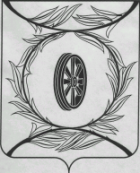 Челябинская областьСОБРАНИЕ ДЕПУТАТОВ КАРТАЛИНСКОГО МУНИЦИПАЛЬНОГО РАЙОНАРЕШЕНИЕ от 24 марта  2016  года  № 89                                                          г. КарталыОб утверждении Положения о представлении гражданами, претендующими на замещение муниципальных должностей и лицами, замещающими муниципальные должности в органах местного самоуправления Карталинского муниципального района сведений о доходах, об имуществе и обязательствах имущественного характера, о проверке их достоверности и полноты, о соблюдении ограничений лицами, замещающими муниципальные должности в органах местного самоуправления Карталинского муниципального районаРассмотрев ходатайство администрации Карталинского муниципального района, Собрание депутатов Карталинского муниципального района  РЕШАЕТ:1.Утвердить прилагаемое Положение о представлении гражданами, претендующими на замещение муниципальных должностей и лицами, замещающими муниципальные должности в органах местного самоуправления Карталинского муниципального района сведений о доходах, об имуществе и обязательствах имущественного характера, о проверке их достоверности и полноты, о соблюдении ограничений лицами, замещающими муниципальные должности в органах местного самоуправления Карталинского муниципального района.2. Настоящее Решение вступает в силу со дня его официального  опубликования.3. Направить данное Решение главе Карталинского муниципального района для подписания.4. Разместить настоящее Решение на официальном сайте Карталинского муниципального района и опубликовать в газете «Карталинская новь».Председатель Собрания депутатовКарталинского муниципального района					    В.К.ДемедюкГлава Карталинского муниципального района					                         С. Н. ШулаевУТВЕРЖДЕНОРешением Собрания депутатовКарталинского муниципального районаот 24 марта 2016 года  № 89Положение
о представлении гражданами, претендующими на замещение муниципальных должностей и лицами, замещающими муниципальные должности в органах местного самоуправления Карталинского муниципального района сведений о доходах, об имуществе и обязательствах имущественного характера, о проверке их достоверности и полноты, о соблюдении ограничений лицами, замещающими муниципальные должности в органах местного самоуправления Карталинского муниципального района.1. Настоящим Положением о представлении гражданами, претендующими на замещение муниципальных должностей и лицами, замещающими муниципальные должности в органах местного самоуправления Карталинского муниципального района сведений о доходах, расходах, об имуществе и обязательствах имущественного характера, о проверке их достоверности и полноты, о соблюдении ограничений лицами, замещающими муниципальные должности в органах местного самоуправления Карталинского муниципального района (далее - Положение) определяются: 1) порядок представления гражданами, претендующими на замещение муниципальных должностей, и лицами, замещающими муниципальные должности в органах местного самоуправления Карталинского муниципального района сведений о полученных ими доходах, об имуществе, принадлежащим им на праве собственности,  и об их обязательствах имущественного характера, а также сведений о доходах супруги (супруга) и несовершеннолетних детей, об имуществе, принадлежащим им на праве собственности, и об их обязательствах имущественного характера (далее - сведения о доходах, об имуществе и обязательствах имущественного характера);2) порядок осуществления проверки достоверности и полноты сведений о доходах, об имуществе и обязательствах имущественного характера, представляемых гражданами при назначении на муниципальную должность в соответствии с нормативными правовыми актами;3) порядок  осуществления проверки достоверности и полноты сведений о доходах, об имуществе и обязательствах имущественного характера, представляемых гражданами, претендующими на замещение  муниципальных должностей, и лицами, замещающими муниципальные должности в органах местного самоуправления Карталинского муниципального района;4) порядок осуществления проверки соблюдения лицами, замещающими муниципальные должности в органах местного самоуправления Карталинского муниципального района, в течение трех лет, предшествующих поступлению информации, явившейся основанием для осуществления проверки, предусмотренной подпунктом, ограничений и запретов, требований о предотвращении или урегулировании конфликта интересов, исполнения ими должностных обязанностей, установленных федеральными законами (далее – установленные ограничения).2. Сведения о доходах, об имуществе и обязательствах имущественного характера представляются по форме, утвержденной Указом Президента Российской Федерации от 23.06.2014 N 460 "Об утверждении формы справки о доходах, расходах, об имуществе и обязательствах имущественного характера и внесении изменений в некоторые акты Президента Российской Федерации" в следующие сроки:1)гражданами, претендующими на замещение муниципальных должностей в органах местного самоуправления Карталинского муниципального района, - при наделении полномочиями по должности (назначении, избрании на должность); 2)лицами, замещающими муниципальные должности в органах местного самоуправления Карталинского муниципального района, - ежегодно, не позднее 30 апреля года, следующего за отчетным.3. Гражданин, претендующий на замещение муниципальной должности в органах местного самоуправления Карталинского муниципального района, представляет при наделении полномочиями по должности (назначении, избрании на должность):1) сведения о своих доходах, полученных от всех источников (включая доходы по прежнему месту работы или месту замещения выборной должности, пенсии, пособия, иные выплаты) за календарный год, предшествующий году подачи документов для замещения муниципальной должности, а также сведения об имуществе, принадлежащем ему на праве собственности, и о своих обязательствах имущественного характера по состоянию на первое число месяца, предшествующего месяцу подачи документов для замещения муниципальной должности в органах местного самоуправления Карталинского муниципального района (на отчетную дату);2) сведения о доходах супруги (супруга) и несовершеннолетних детей, полученных от всех источников (включая заработную плату, пенсии, пособия, иные выплаты) за календарный год, предшествующий году подачи гражданином документов для замещения муниципальной должности органов местного самоуправления Карталинского муниципального района, а также сведения об имуществе, принадлежащем им на праве собственности, и об их обязательствах имущественного характера по состоянию на первое число месяца, предшествующего месяцу подачи гражданином документов для замещения муниципальной должности в органах местного самоуправления Карталинского муниципального района (на отчетную дату).4. Лицо, замещающее муниципальную должность в органах местного самоуправления Карталинского муниципального района, представляет ежегодно:1) сведения о своих доходах, полученных за отчетный период (с 1 января по 31 декабря) от всех источников, о расходах по каждой сделке, совершенной за отчетный период (с 1 января по 31 декабря), в случаях, установленных статьей 3 Федерального закона от 3 декабря 2012 года N 230-ФЗ "О контроле за соответствием расходов лиц, замещающих государственные должности, и иных лиц их доходам", а также сведения об имуществе, принадлежащем ему на праве собственности, и о своих обязательствах имущественного характера по состоянию на конец отчетного периода;2) сведения о доходах супруги (супруга) и несовершеннолетних детей, полученных за отчетный период (с 1 января по 31 декабря) от всех источников, о расходах по каждой сделке, совершенной за отчетный период (с 1 января по 31 декабря), в случаях, установленных статьей 3 Федерального закона от 3 декабря 2012 года N 230-ФЗ "О контроле за соответствием расходов лиц, замещающих государственные должности, и иных лиц их доходам", а также сведения об имуществе, принадлежащем им на праве собственности, и об их обязательствах имущественного характера по состоянию на конец отчетного периода.5. Лицо, замещающее муниципальную должность в органах местного самоуправления Карталинского муниципального района представляет сведения о доходах, об имуществе и обязательствах имущественного характера ответственному специалисту в кадровую службу соответствующего органа местного самоуправления Карталинского муниципального района (должностному лицу, ответственному за работу по профилактике коррупционных и иных правонарушений). Лицо, претендующее на замещение муниципальной должности в органах местного самоуправления Карталинского муниципального района, представляет указанные сведения в орган местного самоуправления Карталинского муниципального района, принимающий решение о наделении полномочиями по должности (назначении, избрании на должность), если действующим законодательством не установлен иной порядок представления указанных сведений.6. В случае если гражданин, претендующий на замещение муниципальной должности, или лицо, замещающее муниципальную должность, обнаружил (обнаружило), что в представленных им сведениях о доходах, об имуществе и обязательствах имущественного характера не отражены или не полностью отражены какие-либо сведения либо имеются ошибки, он (оно) вправе представить уточненные сведения в порядке, установленном настоящим Положением.Гражданин, претендующий на замещение муниципальной должности в органах местного самоуправления Карталинского муниципального района, может представить уточненные сведения в течение одного месяца со дня представления сведений в соответствии с подпунктом 1 пункта 2 настоящего Положения. Лицо, замещающее муниципальную должность в органах местного самоуправления Карталинского муниципального района, может представить уточненные сведения в течение одного месяца после окончания срока, указанного в подпункте 2 пункта 2 настоящего Положения.7. В случае непредставления по объективным причинам лицом, замещающим муниципальную должность, сведений о доходах, об имуществе и обязательствах имущественного характера супруги (супруга) и несовершеннолетних детей данный факт подлежит рассмотрению соответствующей комиссией, созданной в органе местного самоуправления.8. Сведения о доходах, расходах, об имуществе и обязательствах имущественного характера, представляемые в соответствии с настоящим Положением гражданами, претендующими на замещение муниципальных должностей, и лицами, замещающими муниципальные должности, являются сведениями конфиденциального характера, если федеральным законом они не отнесены к сведениям, составляющим государственную тайну.9. Муниципальные служащие, в должностные обязанности которых входит работа со сведениями о доходах, расходах, об имуществе и обязательствах имущественного характера, виновные в их разглашении или использовании в целях, не предусмотренных законодательством Российской Федерации, несут ответственность в соответствии с законодательством Российской Федерации.10. Сведения о доходах, расходах, об имуществе и обязательствах имущественного характера, представленные в соответствии с настоящим Положением лицом, замещающим муниципальную должность, при наделении полномочиями по должности (назначении, избрании на должность), а также представляемые им ежегодно, и информация о результатах проверки достоверности и полноты этих сведений приобщаются к личному делу лица, замещающего муниципальную должность.11. В случае если гражданин, представивший в соответствии с настоящим Положением сведения о доходах, об имуществе и обязательствах имущественного характера, а также о доходах, об имуществе и обязательствах имущественного характера своих супруги (супруга) и несовершеннолетних детей, не был наделен полномочиями по муниципальной должности (назначен, избран на указанную должность), эти справки возвращаются ему по его письменному заявлению вместе с другими документами.12. В случае непредставления или представления заведомо ложных сведений о доходах, расходах, об имуществе и обязательствах имущественного характера гражданин, претендующий на замещение муниципальной должности, и лицо, замещающее муниципальную должность, несут ответственность в соответствии с законодательством Российской Федерации.13. Сведения о доходах, расходах, об имуществе и обязательствах имущественного характера лица, замещающего муниципальную должность, его супруги (супруга) и несовершеннолетних детей в соответствии с порядком, утвержденным постановлением администрации Карталинского муниципального района от 26.08.2014 года № 1070, размещаются на официальном сайте органа местного самоуправления Карталинского муниципального района, а также в случае отсутствия этих сведений на официальном сайте - предоставляются общероссийским или областным средствам массовой информации для опубликования по их запросам в соответствии с Указом Президента Российской Федерации от 08.07.2013 года № 613 «Вопросы противодействия коррупции».14. Проверка достоверности и полноты сведений о доходах, об имуществе и обязательствах имущественного характера, представленных лицами, указанными в настоящем Положении, и о соблюдении ими установленных ограничений осуществляется по решению  руководителя соответствующего органа местного самоуправления Карталинского муниципального района, к компетенции которого относится наделения лица полномочиями (назначение, избрание на должность) (далее – лицо, принявшее решение об осуществлении проверки).Решение об осуществлении проверки принимается отдельно в отношении каждого гражданина, претендующего на замещения муниципальной должности, или  лица, замещающего муниципальную должность в органах местного самоуправления Карталинского муниципального района, и оформляется в письменной форме.Проверка достоверности и полноты сведений о доходах, об имуществе и обязательствах имущественного характера осуществляется кадровой службой соответствующего органа местного самоуправления Карталинского муниципального района (должностным лицом, ответственным за работу по профилактике коррупционных и иных правонарушений).15. Основанием для осуществления проверки, предусмотренной пунктом 1 настоящего Положения, является достаточная информация, представленная в письменном виде в установленном порядке:1) правоохранительными органами, иными государственными органами, органами местного самоуправления и их должностными лицами; 2) работниками кадровых служб органов местного самоуправления Карталинского муниципального района (должностными лицами, ответственными за работу по профилактике коррупционных и иных правонарушений); 3) постоянно действующими руководящими органами политических партий и зарегистрированных в соответствии с законом иных общероссийских общественных объединений, не являющихся политическими партиями; 4) Общественной палатой Российской Федерации, Общественной палатой Челябинской области, Общественной палатой Карталинского муниципального района; 	5) общероссийскими средствами массовой информации. 16. Информация анонимного характера не может служить основанием для осуществления проверки. 		17. Проверка осуществляется в срок, не превышающий 60 дней со дня принятия решения о ее осуществлении. Срок проверки может быть продлен до 90 дней лицом, принявшим решение об осуществлении проверки. 18. Кадровая служба органа местного самоуправления Карталинского муниципального района (должностное лицо, ответственное за работу по профилактике коррупционных и иных правонарушений) при осуществлении проверки вправе: 1) изучать представленные гражданином, претендующим на замещение муниципальной должности органа местного самоуправления Карталинского муниципального района, или лицом, замещающим муниципальную должность, сведения о доходах, об имуществе и обязательствах имущественного характера и дополнительные материалы, которые приобщаются к материалам проверки; 2) получать от гражданина, претендующего на замещение муниципальной должности органа местного самоуправления Карталинского муниципального района, или лицом, замещающим муниципальную должность, пояснения по представленным им сведениям о доходах, об имуществе и обязательствах имущественного характера и материалам; 3) направлять в установленном порядке запросы в органы прокуратуры Российской Федерации, следственные органы Следственного комитета Российской Федерации, иные федеральные государственные органы, государственные органы субъектов Российской Федерации, территориальные органы федеральных государственных органов, органы местного самоуправления, на предприятия, в учреждения, организации и общественные объединения,  запросы в кредитные организации, налоговые органы Российской Федерации и органы, осуществляющие государственную регистрацию прав на недвижимое имущество и сделок с ним об имеющихся у них сведениях о: а) доходах, об имуществе и обязательствах имущественного характера гражданина, претендующего на замещение, муниципальной должности органа местного самоуправления Карталинского муниципального района, или лицом, замещающим муниципальную должность, его супруги (супруга) и несовершеннолетних детей; б) достоверности и полноте сведений, представленных гражданином при назначении на муниципальную должность органа местного самоуправления Карталинского муниципального района, в соответствии с нормативными правовыми актами; в) соблюдении лицом, замещающим муниципальную должность в органе местного самоуправления Карталинского муниципального района, установленных ограничений. 4) наводить справки у физических лиц и получать от них информацию с их согласия; 5) осуществлять анализ сведений, представленных гражданином, претендующим на замещение муниципальной должности органов местного самоуправления Карталинского муниципального района, или лицом, замещающим муниципальную должность, в соответствии с законодательством Российской Федерации о противодействии коррупции. 19. В запросе, предусмотренном подпунктом 3 пункта 18 настоящего Положения, указываются: 1) фамилия, имя, отчество руководителя государственного органа или организации, в которые направляется запрос; 2) нормативный правовой акт, на основании которого направляется запрос; 3) фамилия, имя, отчество, дата и место рождения, место регистрации, жительства и (или) пребывания, должность и место работы (службы), вид и реквизиты документа, удостоверяющего личность, гражданина, претендующего на замещение муниципальной  должности органа местного самоуправления Карталинского муниципального района, или лица, замещающего муниципальную  должность, его супруги (супруга) и несовершеннолетних детей, сведения о доходах, об имуществе и обязательствах имущественного характера которых проверяются, гражданина, претендующего на замещение муниципальной должности органа местного самоуправления Карталинского муниципального района, представившего сведения в соответствии с нормативными правовыми актами, полнота и достоверность которых проверяются, либо лица, замещающего муниципальную должность, в отношении которого имеются сведения о несоблюдении им установленных ограничений; 4) содержание и объем сведений, подлежащих проверке; 5) срок представления запрашиваемых сведений; 6) фамилия, инициалы и номер телефона работника кадровой службы органа местного самоуправления Карталинского муниципального района (должностного лица, ответственного за работу по профилактике коррупционных и иных правонарушений), подготовившего запрос; 7) идентификационный номер налогоплательщика (в случае направления запроса в налоговые органы Российской Федерации); 8) другие необходимые сведения. 20. Кадровая служба  органа местного самоуправления Карталинского муниципального района (должностное лицо, ответственное за работу по профилактике коррупционных и иных правонарушений) обеспечивает: 1) уведомление в письменной форме гражданина, претендующего на замещение муниципальной должности, или лица, замещающего муниципальную должность в органах местного самоуправления Карталинского муниципального района, о начале в отношении него проверки - в течение двух рабочих дней со дня получения соответствующего решения; 2) проведение беседы в случае обращения гражданина, претендующего на замещение муниципальной должности, или лица, замещающего муниципальную должность в органах местного самоуправления Карталинского муниципального района, в ходе которой он (оно) должен быть (должно быть) проинформирован (проинформировано) о том, какие сведения, представляемые им в соответствии с настоящим Положением, и соблюдение каких установленных ограничений подлежат проверке, - в течение семи рабочих дней со дня получения обращения гражданина, претендующего на замещение муниципальной должности, или лица, замещающего муниципальную должность в органах местного самоуправления Карталинского муниципального района, а при наличии уважительной причины - в срок, согласованный с гражданином, претендующим на замещение муниципальной должности, или лица, замещающего муниципальную должность в органах местного самоуправления Карталинского муниципального района 21. По окончании осуществления проверки кадровая служба органа местного самоуправления (должностное лицо, ответственное за работу по профилактике коррупционных и иных правонарушений) обязана (обязано) ознакомить гражданина, претендующего на замещение муниципальной должности, или лица, замещающего муниципальную должность в органах местного самоуправления Карталинского муниципального района с ее результатами с соблюдением законодательства Российской Федерации о государственной тайне. 22. Гражданин, претендующий на замещение муниципальной должности, или лица, замещающего муниципальную должность в органах местного самоуправления Карталинского муниципального района, вправе: 1) давать пояснения в письменной форме: а) в ходе осуществления проверки; б) по вопросам, указанным в подпункте 2 пункта 20 настоящего Положения; в) по результатам осуществления проверки; 2) представлять дополнительные материалы и давать по ним пояснения в письменной форме; 3) обращаться в кадровую службу органа местного самоуправления Карталинского муниципального района (к должностному лицу, ответственному за работу по профилактике коррупционных и иных правонарушений) с подлежащим удовлетворению ходатайством о проведении с ним беседы по вопросам, указанным в подпункте 2 пункта 20 настоящего Положения. 23. Пояснения, указанные в пункте 22 настоящего Положения, приобщаются к материалам проверки. 24. На период осуществления проверки лицо, замещающее муниципальную, может быть отстранено от замещаемой должности на срок, не превышающий 60 календарных дней со дня принятия решения о ее осуществлении. Указанный срок может быть продлен до 90 календарных дней лицом, принявшим решение, об осуществлении проверки. На период отстранения лица, замещающего муниципальную должность в органе местного самоуправления Карталинского муниципального района, от замещаемой должности денежное содержание по замещаемой им должности сохраняется. 25. Кадровая служба органа местного самоуправления Карталинского муниципального района (должностное лицо, ответственное за работу по профилактике коррупционных и иных правонарушений) представляет лицу, принявшему решение об осуществлении проверки, доклад о ее результатах. 26. По результатам осуществления проверки руководителю органа местного самоуправления Карталинского муниципального района, уполномоченного назначать (представлять к назначению), избирать (представлять к избранию) гражданина на муниципальную должность или назначившего (избравшего) лицо, замещающее муниципальную должность, на муниципальную должность, в установленном порядке представляется доклад, в котором должно содержаться одно из следующих предложений: 1) о назначении (представлении к назначению), избрании (представлении к избранию) гражданина на муниципальную должность органа  местного самоуправления Карталинского муниципального района; 2) об отказе гражданину в назначении (представлении к назначению), избрании (представлении к избранию) на муниципальную должность органа  местного самоуправления Карталинского муниципального района;3) об отсутствии оснований для применения к лицу, замещающему муниципальную должность органа местного самоуправления Карталинского муниципального района, мер юридической ответственности; 4) о применении к лицу, замещающему муниципальную должность органа местного самоуправления Карталинского муниципального района, мер юридической ответственности;  27. Сведения о результатах осуществления проверки с письменного согласия лица, принявшего решение об осуществлении проверки, предоставляются кадровой службой  органа местного самоуправления Карталинского муниципального района (должностным лицом, ответственным за работу по профилактике коррупционных и иных правонарушений) с одновременным уведомлением об этом гражданина, претендующего на замещение, муниципальной должности, или лица, замещающего муниципальную должность в органах местного самоуправления Карталинского муниципального района в отношении которого проводилась проверка, правоохранительным и налоговым органам, постоянно действующим руководящим органам политических партий и зарегистрированных в соответствии с законом иных общероссийских общественных объединений, не являющихся политическими партиями, Общественной палате Российской Федерации и Общественной палате Челябинской области, Общественной палате Карталинского муниципального района, представившим информацию, явившуюся основанием для осуществления проверки, с соблюдением законодательства Российской Федерации о персональных данных и государственной тайне. 28. При установлении в ходе осуществления проверки обстоятельств, свидетельствующих о наличии признаков преступления или административного правонарушения, материалы об этом представляются в государственные органы в соответствии с их компетенцией. 29. Орган местного самоуправления Карталинского муниципального района, уполномоченный назначать (представлять к назначению), избирать (представлять к избранию) гражданина на муниципальную должность, или назначивший (избравший) лицо, замещающее муниципальную должность, на муниципальную  должность, рассматривает доклад и соответствующее предложение, указанные в пункте 26 настоящего Положения, и принимает одно из следующих решений: 1) назначить (представить к назначению), избрать (представить к избранию) гражданина на муниципальную  должность органа местного самоуправления Карталинского муниципального района; 2) отказать гражданину в назначении (представлении к назначению), избрании (представлении к избранию) на муниципальную должность органа местного самоуправления Карталинского муниципального района; 3) применить к лицу, замещающему муниципальную должность в органах местного самоуправления Карталинского муниципального района, меры юридической ответственности, предусмотренные законодательством Российской Федерации; 4) представить материалы проверки в Совет по противодействию коррупции в Челябинской области. 30. Подлинники справок о доходах, об имуществе и обязательствах имущественного характера, представленных по форме в соответствии с пунктом 3 настоящего Положения, поступившие в кадровую службу органа местного самоуправления Карталинского муниципального района (должностному лицу, ответственному за работу по профилактике коррупционных и иных правонарушений), по окончании календарного года приобщаются к личным делам. 31. Копии справок, указанных в пункте 30 настоящего Положения, и материалы проверки хранятся в кадровой службе органа местного самоуправления Карталинского муниципального района  (у должностного лица, ответственного за работу по профилактике коррупционных и иных правонарушений) в течение трех лет со дня ее окончания, после чего передаются в архив.